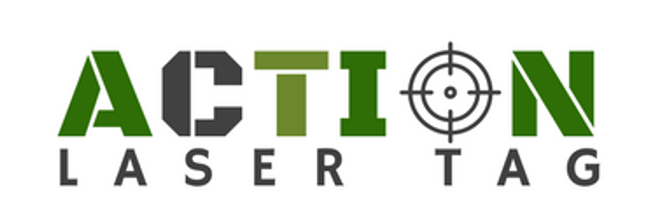 PLEASE JOIN:PLEASE JOIN:DATE:DATE:ARRIVAL TIME:ARRIVAL TIME:END TIME:END TIME:LOCATION:LOCATION:Action Laser Tag217 Bluewater Rd, Bedford, NS902-835-9300Action Laser Tag217 Bluewater Rd, Bedford, NS902-835-9300Action Laser Tag217 Bluewater Rd, Bedford, NS902-835-9300Action Laser Tag217 Bluewater Rd, Bedford, NS902-835-9300RSVP to:RSVP to:RSVP to:RSVP to:Special Instructions:Special Instructions:Name:Special Instructions:Special Instructions:Phone:Special Instructions:Special Instructions:Email:Special Instructions:Special Instructions:All players must have a signed waiver before playing. Minors must have waiver completed by parent or legal guardian who is over the age of majority.Waivers are available at www.actionlasertag.ca or on arrival.All players must have a signed waiver before playing. Minors must have waiver completed by parent or legal guardian who is over the age of majority.Waivers are available at www.actionlasertag.ca or on arrival.All players must have a signed waiver before playing. Minors must have waiver completed by parent or legal guardian who is over the age of majority.Waivers are available at www.actionlasertag.ca or on arrival.All players must have a signed waiver before playing. Minors must have waiver completed by parent or legal guardian who is over the age of majority.Waivers are available at www.actionlasertag.ca or on arrival.All players must have a signed waiver before playing. Minors must have waiver completed by parent or legal guardian who is over the age of majority.Waivers are available at www.actionlasertag.ca or on arrival.All players must have a signed waiver before playing. Minors must have waiver completed by parent or legal guardian who is over the age of majority.Waivers are available at www.actionlasertag.ca or on arrival.